（様式１-２）　全方位・挑戦的融合イノベーター博士人材養成プロジェクト　選抜試験 受験票　　　　　　　　　　　　　　　※印の欄は，記入しないでください。--------------------------------------------------------------------（山折り）----------------------------------------------------------１．試験当日の注意事項①　事前に通知した受験番号にて受付をします。自身の受験番号を確認の上，お越しください。　②　多くの受験者で混雑が予想されます。余裕をもって，受付時間内に受付を済ませてください。　③　試験開始時刻に遅れた者は，受付にて指示を受けてください。ただし，１５分以上遅刻した者は，原則として失格となります。　④　試験場内での携帯電話等の使用は禁止します。携帯電話等は，電源を切ってかばん等に入れてください。⑤　自動車及びバイク等の構内乗り入れを禁止します。　⑥　受験者の付添者は，試験場構内に入構できません。　⑦　西千葉キャンパスは全面禁煙です。喫煙はできません。２．試験室内での注意事項　①　試験室での携行品は，各自椅子のそばに置いてください。　②　試験室の机上には，「受験番号札」が貼ってありますので，机に座る際には，自分の受験番号と同一であるかどうかよく確認してください。　③　本受験票は，受験中，机上に貼ってある「受験番号札」の手前に必ず出しておいてください。　④　試験は，すべて監督者の指示によって行われます。監督者の指示に違反した者は失格となります。３．試験時間中の注意事項　①　試験科目を受験しない者は，失格となります。解答用紙に受験番号等を正しく記入していない者は，原則として失格となります。受験中使用できる用具等は，「鉛筆」，「シャープペンシル」，「万年筆」，「黒又は青のボールペン」，「消しゴム」，「鉛筆削り（電動式を除く。）」，「時計」，「メガネ」，「目薬」，「ティッシュ」です。語学辞書及びあらゆる電子辞書ならびに通信機能を有する機器，辞書，参考書，計算や翻訳などの機能を備えた時計，筆箱，下敷き等は使用できませんので，かばん等にしまってください。受験番号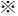 フリガナ氏　名